Repère cette ville sur la carte des Etats-Unis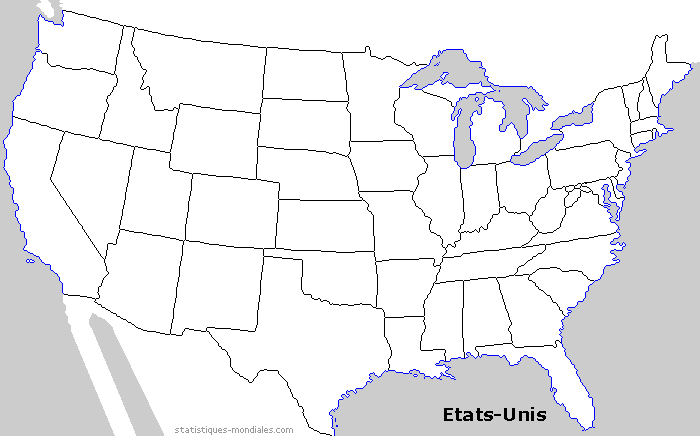 Place : le Canada, le Mexique, l’Océan Atlantique, l’Océan Pacifique, le Golfe du Mexique, les Grands Lacs. Indique : Dans quel état elle se trouve.Donne les renseignements suivants :Exposé présenté par __________________ le _______________________.                          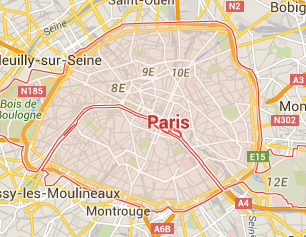 Superficie : 105 km²Population : 2,22 millionsDensité : 21 154 hab/km2L’année de sa fondation :Son surnom, avec une explication :La résumé de son histoire :Sa Superficie (compare avec Paris) :Sa population (compare avec Paris) :La densité de sa population (compare avec Paris) :Carte SceauDrapeauPhoto(s) d’un personnage célèbrePhoto(s) d’un monument célèbrePhoto(s) d’un événement célèbreQuelques commentairesQuelques commentairesPersonnage célèbreMonument célèbreEvénement célèbre